
                                 Province of the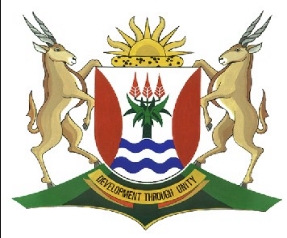 EASTERN CAPEEDUCATIONDIRECTORATE SENIOR CURRICULUM MANAGEMENT (SEN-FET)HOME SCHOOLING SELF-STUDY WORKSHEET ANSWER SHEETMARKING GUIDELINESINFORMAL TASKSBUSINESS ROLES: CREATIVE THINKING AND PROBLEM SOLVING ACTIVITY 11.1.1	Ways in which NSS has applied creative thinkingClients who require his services have been advised to dial Norman’s cab at no cost. √He allows drivers to choose their own working hours which are convenient to pick up and drop off customers to their destinations.√NOTE: Do not award marks for responses not quoted from scenario.(2x1) (2)1.1.2	Other ways NSS can create an environment that promotes creative thinking in a workplaceNSS must emphasise the importance of creative thinking to ensure that all staff know that their ideas will be heard. √√Encourage staff to come up with new ideas/opinions/solutions. √√Encourage job swops within the organisation/studying how other businesses are doing things. √√Encourage alternative ways of working/doing things. √√Respond enthusiastically to all ideas and never let anyone feel less important. √√Reward creativity with reward schemes for teams/individuals that come up with creative ideas. √√Provide a working environment conducive to creativity, free from distractions. √√Make time for brainstorming sessions to generate new ideas, e.g. regular workshops/generate more ideas/build on one another's ideas. √√ Place suggestion boxes around the workplace and keep communication channels open for new ideas. √√Train staff in innovative techniques/creative problem solving skills/mind-mapping/lateral thinking. √√Any other relevant recommendations of practical ways in which NSS can stimulate creative thinking in the workplace. 						                                                                                                             Max (8)1.1.3	Advantages of creative thinking in the workplaceStarts/Ignites the process of problem solving, √ as there are usually more problems and not enough solutions. √Better/Unique/Unconventional ideas/solutions√ are generate√May give businesses a competitive advantage√ if unusual/unique solutions/ ideas/strategies are implemented. √ Complex business problems√ may be solved. √ Managers/employees have more confidence√ as they can live up to their full potential. √Managers will be better leaders as they will be able√ to handle/manage change(s) positively and creatively. √Managers/Employees can develop a completely new outlook√, which may be applied to any task(s) they may do. √Leads to more positive attitudes as managers/employees√ feel that they have contributed towards problem solving/Improves motivation amongst staff members. √Managers/Employees have a feeling of great accomplishment √and they will not resist/obstruct once they solved a problem/contributed towards the success of the business. √Management/Employees can keep up with √fast changing technology. √Stimulates brain function of employees/managers, √as they are continuously pushed out of their comfort zone/improving the total well-being of employees. √Creativity may lead to new inventions √which improves the general standard of living. √Any other relevant answer related to the advantages of creative thinking in the workplace.									                                                                                                                        Max (6)1.2	Problem solving techniques1.2.1	Delphi Technique. √√MotivationThey have requested the services of experts to generate creative ideas on how to improve their tiles to satisfy customers' needs. √√NOTE: Do not allocate marks for motivation that is not quoted directly from scenario							 		                                                                                                                    Max (4)1.2.2	Ways in which AT can apply the Delphi TechniqueAT must invite a panel of experts √to research the complaints from customers. √Experts do not have to be in one place √and will be contacted individually. √AT must design a questionnaire consisting of questions on how to improve the quality of their tiles√ and distribute it to the panel members/experts. √Request the panel to individually respond to the questionnaire√/suggest improvements to the products and return it to businesses. √Summarise the responses from the experts√ in a feedback report. √Send the feedback report and a second set of questions/questionnaire√ based on the feedback report to the panel members. √Request panel members to provide further input/ideas√ on how to improve the quality of their tiles after they have studied the results/documentation. √Distribute a third questionnaire based on previous feedback√ from the second round. √Prepare a final summary/feedback report with all the methods√ to improve the quality of products. √AT should choose the best solution/proposal√ after reaching consensus. √Any other relevant answer related to the application of the Delphi technique by AT. NOTE: Do not allocate marks for advantages and disadvantages as the question focuses on the process/application of the technique 		                                                                             Max (8)1.2.3	Ways in which AT can apply the force field analysisAC should describe the current situation√ and the desired situation. √Write a plan/proposal for change√ in the middle. √List all the forces driving (positive) √and resisting (negative) change√.List all forces in support of the change in one column.Assign a score for each, √ from 1 (weak) to 5 (strong) √Determine if change is viable. √ If not, check which resisting forces can be influenced/mitigated/avoided to make the change possible. √If so, find ways to increase the forces for change√ and diminish the forces against change. √Based on this outcome, come up with a strategy√ to help reduce the resisting forces and ensure that the changes can be done. √Any other relevant answer related to the application of the force field by AT. NOTE: 	Do not allocate marks for advantages and disadvantages as the question focuses on the process/application of the technique 											                                                                                                                                              Max (8)1.2.4	Distinction between decision-making and problem-solvingNOTE:	1.	The answer does not have to be in tabular format, but the distinction must be clear.	2.	Award a maximum of TWO (2) marks if the distinction is not clear/ Mark either decision making or problem solving only.	Max (4)                                                                                            (4)BUSINESS OPERATIONS: MARKETING FUNCTION (MARKETING ACTIVITIES)ACTIVITY 2:2.1	Definition of marketingMarketing is used to deliver value to the customers√ and satisfying their needs. √The aim is to link the business products and services√ with the customer needs√ and wants. √Marketing also aims to get the right product or service√ to the right customer at the right place and at the right time. √Businesses also establish a target market or maintain market share of a current product√ and locate the most appropriate customers through marketing activities √Any other relevant answer related to the definition of marketing.		 …….Max (2)2.2	Role of the marketing functionSupport the overall objectives of a business, √ which is to maximise profits √The marketing team needs to work closely with staff members√ from other business functions. √Gather information about customer needs, √ preferences and buying behaviour and share information with other departments.√Assist the development of the marketing strategy√ in collaboration with senior management from other business functions. √ Develop a marketing plan√ using elements of the marketing mix. √Develop sales forecasts and projections√ and provide this information to other business functions. √Decide which products or services the business will sell√ and how the products will be distributed. √Determine what prices (cash or credit) √ they are going to sell. √Any other relevant answer related to the role of the marketing function.	        Max (6)2.3	Marketing activities represented by each scenario 2.3.1	Standardisation and grading√√2.3.2	Storage√√2.3.3	Transportation√√2.3.4	Financing√√2.3.5	Risk taking√√2.3.6	Buying and selling√√								     (12)                                                                                                        TOTAL: 60SUBJECTBUSINESS STUDIESGRADE11DATE15/04/2020TOPICBUSINESS ROLES & BUSINESS OPERATIONSTERM 1REVISIONTERM 2 CONTENTxDECISION MAKINGPROBLEM SOLVING-It is often done by one person/a member of senior management√ who makes it authoritarian.√-Problems can be solved by a group/ team√ or an individual team member.√-Various alternatives are considered√ before deciding on the best one.√-Alternative solutions are generated/ identified√ and critically evaluated.√ -It is part of the problem solving cycle√ as decisions need to be made in each step.√-Process of analysing a situation√ to identify strategies to bring about change.√-Any other relevant answer related to decision making.-Any other relevant answer related to problem solving.Sub max (2)Sub max (2)